                                                                         Gorzów Wielkopolski, dnia 18 października 2022r.WZŚ.411.158.2022.DTBurmistrzMiasta i Gminy SulechówPlac Ratuszowy 666 – 100 Sulechów     Na podstawie art. 48 i art. 49 oraz art. 57 ust. 1 punkt 2 Ustawy z dnia 3 października 2008r. o udostępnianiu informacji o środowisku i jego ochronie, udziale społeczeństwa 
w ochronie środowiska oraz o ocenach oddziaływania na środowisko (t. j. Dz. U. z 2022r., poz. 1029 ze zmianami), na wniosek Burmistrza Miasta i Gminy Sulechów, znak: PR.0540.1.2021 z dnia 3 października 2022r.,uzgadniamodstąpienie od przeprowadzenia strategicznej oceny oddziaływania na środowisko dla projektu dokumentu pn. „Strategia rozwoju gminy Sulechów 2030”.UZASADNIENIE     Pismem znak: PR.0540.1.2021 z dnia 3 października 2022r. (data wpływu do Regionalnej Dyrekcji Ochrony Środowiska w Gorzowie Wielkopolskim – 3 października 2022r.), Burmistrz Miasta i Gminy Sulechów zwrócił się o uzgodnienie odstąpienia od przeprowadzenia strategicznej oceny oddziaływania na środowisko dla projektu dokumentu pod nazwą: „Strategia rozwoju gminy Sulechów 2030” (dalej: Strategia). Do wniosku załączono uzasadnienie oraz przedmiotowy dokument w formie elektronicznej.     Analizowana Strategia jest podstawowym instrumentem długofalowego zarządzania gminą. Określa ona strategiczne kierunki rozwoju gminy w perspektywie do 2030 roku oraz pozwala na realizowanie zadań rozwojowych i dążenie do wyznaczonych celów niezależnie od zmieniających się uwarunkowań politycznych. Umożliwia ona również efektywne gospodarowanie własnymi zasobami, takimi jak: środowisko przyrodnicze i kulturowe, zasoby ludzkie, infrastrukturalne, czy środki finansowe oraz stanowi formalną podstawę do przygotowania i oceny wniosków o finansowanie zadań ze źródeł zewnętrznych.     Zgodnie z przedstawionym we wniosku uzasadnieniem, w Strategii zaplanowano między innymi realizację przedsięwzięć odnoszących się do następujących celów operacyjnych:Modernizacja i aktywizacja ośrodków życia kulturalnego.Zagospodarowanie gminnych terenów parkowych.Umocnienie pozycji gospodarczej gminy Sulechów.Podejmowanie działań zapewniających wsparcie osobom starszym.Integracja mieszkańców i rozwój turystyki.Budowa oraz przebudowa dróg, chodników oraz ścieżek rowerowych na terenie gminy Sulechów.Rewitalizacja miejskiej przestrzeni użyteczności publicznej.Rozwój edukacji i integracja społeczna mieszkańców.Wzrost bezpieczeństwa mieszkańców i jakości życia.     Zaplanowane w ramach Strategii inwestycje infrastrukturalne sprzyjają rozwojowi gospodarczemu a przede wszystkim mają pozytywny wpływ na ożywienie społeczne 
i pozostają zgodne z zasadą zrównoważonego rozwoju oraz przyczynią się do wdrażania prawa wspólnotowego w dziedzinie ochrony środowiska.     Planowane inwestycje zakładają jedynie chwilowe i w pełni odwracalne oddziaływanie na środowisko na etapie prac inwestycyjno - budowlanych. Czynnikami, które mogą mieć  wpływ na stan środowiska w fazie inwestycyjnej są: zwiększenie hałasu pochodzącego od pracujących pojazdów i maszyn budowanych, większa ilość odpadów związanych z budową, pylenie, zwiększony pobór energii elektrycznej, paliwa oraz wody. W projektach tych inwestycji zostaną uwzględnione zagrożenia związane ze zmianami klimatu, kwestie dotyczące przystosowania się do zmian klimatu i ich łagodzenia.     Zakres i zasięg oddziaływania przedsięwzięć planowanych do realizacji w ramach Strategii będzie miał charakter lokalny i obejmował będzie teren tylko jednej gminy. 
W związku z tym nie przewiduje się kumulowania oddziaływania projektowanych przedsięwzięć z przedsięwzięciami realizowanymi poza granicami gminy Sulechów.     Planowane przedsięwzięcia nie będą stanowiły ryzyka dla zdrowia i życia ludzi. W trakcie realizacji przedsięwzięć ujętych w Strategii mogą jedynie wystąpić niedogodności dla mieszkańców terenów położonych bezpośrednio w sąsiedztwie obszarów, na których będą prowadzone prace budowlane, ziemne, remontowe. Niedogodności te będą miały charakter utrudnień komunikacyjnych (remonty ulic, sieci infrastruktury podziemnej), czy wzmożonego hałasu (praca środków transportu i maszyn budowlanych).     Realizacja Strategii nie wpłynie negatywnie na obszary o szczególnych właściwościach naturalnych lub posiadające znaczenie dla zachowania dziedzictwa kulturowego, wrażliwe na przekroczenia standardów jakości środowiska lub intensywne wykorzystanie terenu.     Działania przyjęte w Strategii nie wpłyną negatywnie na formy ochrony przyrody 
w rozumieniu Ustawy z dnia 16 kwietnia 2004r. o ochronie przyrody (t. j. Dz. U. z 2022r. poz. 916 ze zmianami) oraz inne obszary podlegające ochronie.      Nie przewiduje się wystąpienia oddziaływań skumulowanych, transgranicznych a także nie zidentyfikowano możliwości wystąpienia ryzyka dla zdrowia i życia ludzi lub nadzwyczajnego zagrożenia dla środowiska.     Po zapoznaniu się z treścią uzasadnienia do wniosku przesłanego przez Burmistrza Miasta i Gminy Sulechów oraz przekazanym projektem „Strategii rozwoju gminy Sulechów 2030” stwierdzam, że przedstawiony dokument spełnia warunki określone 
w art. 48 cytowanej na wstępie ustawy. Tym samym stwierdzam zasadność przedmiotowego wniosku o odstąpienie od przeprowadzenia strategicznej oceny oddziaływania na środowisko dla tego dokumentu.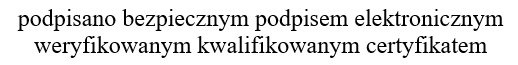 Otrzymują:Adresat.Ad acta.